ЗАКОНРеспублики ТатарстанОб изменении границ территорий муниципальных образований «город Болгар» и «Приволжское сельское поселение» Спасского муниципального района и внесении изменений в Закон Республики Татарстан «Об установлении границ территорий и статусе муниципального образования «Спасский муниципальный район» и муниципальных образований в его составе»ПринятГосударственным СоветомРеспублики Татарстан8 июня 2023 годаСтатья 1Изменить границы территорий муниципальных образований «город Болгар» и «Приволжское сельское поселение», входящих в состав Спасского муниципального района Республики Татарстан, согласно приложению к настоящему Закону.Статья 2Внести в Закон Республики Татарстан от 31 января 2005 года № 40-ЗРТ      «Об установлении границ территорий и статусе муниципального образования «Спасский муниципальный район» и муниципальных образований в его составе» (Ведомости Государственного Совета Татарстана, 2005, № 1 (III часть); 2008, № 7   (II часть); 2009, № 7 – 8 (I часть); 2013, № 6 (II часть); 2014, № 11 (III часть); Собрание законодательства Республики Татарстан, 2017, № 17 (часть I) следующие изменения:1) приложение 1 изложить в следующей редакции: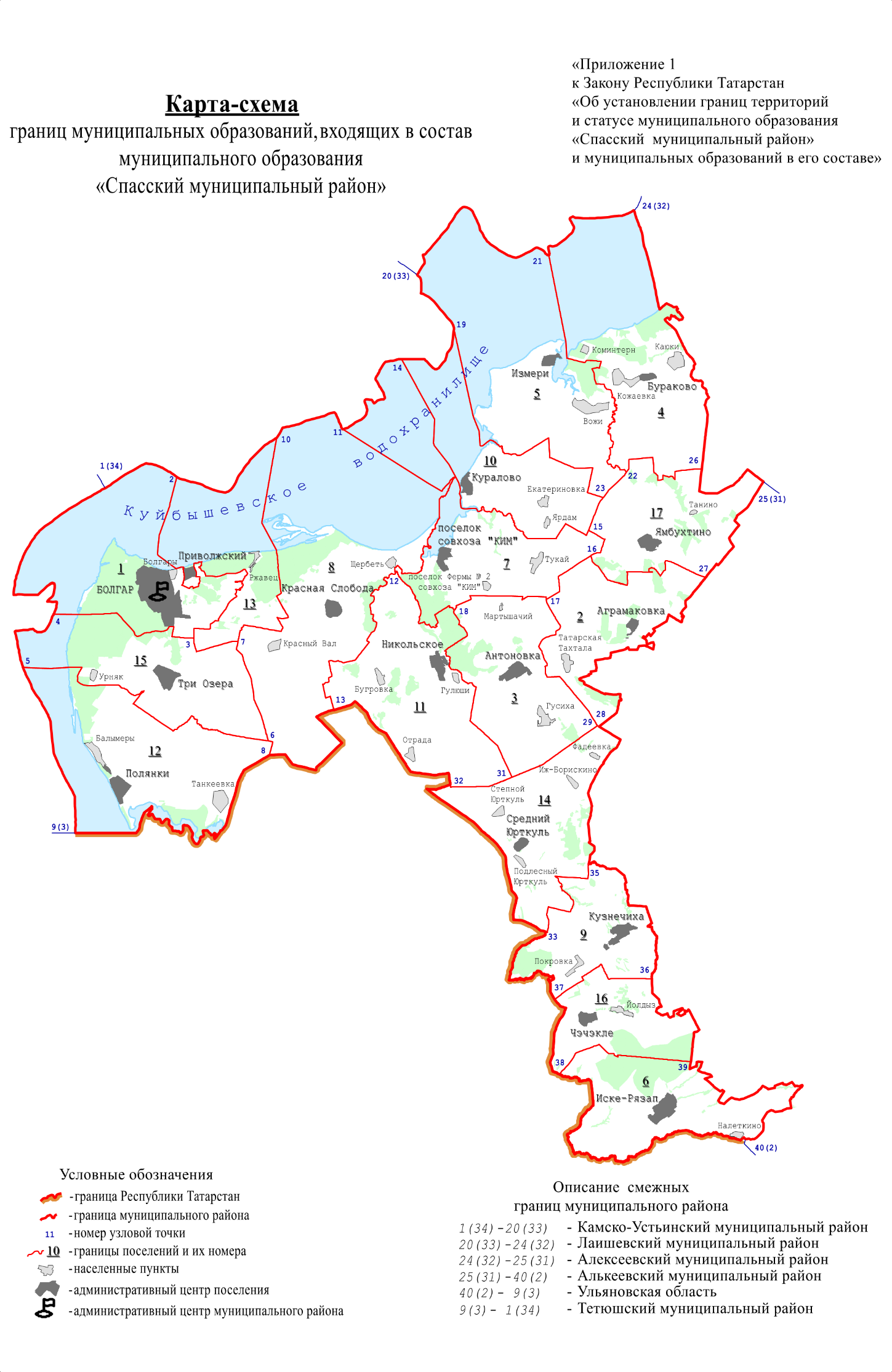 Городское и сельские поселения,входящие в состав муниципального образования«Спасский муниципальный район»2) абзац пятый приложения 3 изложить в следующей редакции:«Граница муниципального образования «город Болгар» по смежеству с Приволжским сельским поселением проходит от узловой точки 2 ломаной линией на юг 8,4 км по акватории Куйбышевского водохранилища до его берега, идет на восток 550 м по данному берегу, далее проходит на юго-восток 100 м по западной границе лесного квартала 53 Спасского участкового лесничества Государственного бюджетного учреждения Республики Татарстан «Болгарское лесничество», на запад 40 м по южной границе массива леса, затем проходит на юг 1,2 км по сельскохозяйственным угодьям вдоль западной окраины поселка Приволжский, пересекая полосу отвода автодороги «Базарные Матаки – Болгар» – Ржавец, на юго-запад 250 м по восточной границе полосы отвода автодороги «Базарные Матаки – Болгар» – Ржавец, далее проходит ломаной линией на юго-восток 700 м по сельскохозяйственным угодьям до массива леса, на северо-восток 1,25 км по северо-западной границе лесного квартала 73 Спасского участкового лесничества Государственного бюджетного учреждения Республики Татарстан «Болгарское лесничество», на север 250 м по сельскохозяйственным угодьям, 150 м по западной границе лесного квартала 72 Спасского участкового лесничества Государственного бюджетного учреждения Республики Татарстан «Болгарское лесничество», 120 м по сельскохозяйственным угодьям, пересекая полосу отвода автодороги «Базарные Матаки – Болгар» – Ржавец, далее на запад 300 м по северной границе полосы отвода указанной автодороги, на север 400 м по западной границе полосы отвода профилированной автодороги, на северо-запад 500 м по восточной окраине поселка Приволжский, на север 250 м до берега Куйбышевского водохранилища, пересекая массив леса, идет на восток 650 м по данному берегу, далее проходит ломаной линией на юго-запад, на юг 25 м, пересекая заболоченный берег, ломаной линией на юго-запад 600 м и на юго-восток 550 м по западной границе лесных кварталов 54, 61, идет 50 м по западной границе массива леса, 150 м по сельскохозяйственным угодьям, 50 м по западной границе лесного квартала 61 и 100 м по сельскохозяйственным угодьям, затем идет на восток ломаной линией 2,4 км по автодороге «Базарные Матаки – Болгар» – Ржавец, далее проходит по сельскохозяйственным угодьям на северо-восток 900 м, на юго-восток 400 м, на юго-запад 800 м, на запад 600 м, ломаной линией на юго-восток 850 м и на юго-запад 1,0 км, затем идет 200 м на запад по северной и 200 м на юг ломаной линией по западной границам лесной полосы, далее проходит по сельскохозяйственным угодьям на юго-запад 300 м, на юго-восток 200 м, пересекая ручей, на юго-запад   1,0 км, идет 1,4 км по юго-восточной границе лесной полосы, затем идет на юг ломаной линией 200 м по сельскохозяйственным угодьям, далее проходит на запад 200 м по северной, на юго-запад 500 м по северо-западной и на юг 300 м по западной границам лесных посадок, затем идет ломаной линией на юго-запад 150 м, пересекая лесные полосы, далее проходит на запад 100 м по южной границе лесной полосы, 100 м по сельскохозяйственным угодьям, 750 м по южной границе лесной полосы, 100 м по сельскохозяйственным угодьям, 200 м по южной границе лесной полосы, затем идет на юг 150 м по сельскохозяйственным угодьям, 650 м по западной границе лесной полосы до узловой точки 3, расположенной в 3,0 км на северо-восток от села Три Озера на стыке границ муниципального образования «город Болгар», Приволжского и Трехозерского сельских поселений.»;3) абзац шестой приложения 16 изложить в следующей редакции:«Граница Приволжского сельского поселения по смежеству с муниципальным образованием «город Болгар» проходит от узловой точки 2 ломаной линией на юг 8,4 км по акватории Куйбышевского водохранилища до его берега, идет на восток 550 м по данному берегу, далее проходит на юго-восток 100 м по западной границе лесного квартала 53 Спасского участкового лесничества Государственного бюджетного учреждения Республики Татарстан «Болгарское лесничество», на запад 40 м по южной границе массива леса, затем проходит на юг 1,2 км по сельскохозяйственным угодьям вдоль западной окраины поселка Приволжский, пересекая полосу отвода автодороги «Базарные Матаки – Болгар» – Ржавец, на юго-запад 250 м по восточной границе полосы отвода автодороги «Базарные Матаки – Болгар» – Ржавец, далее проходит ломаной линией на юго-восток 700 м по сельскохозяйственным угодьям до массива леса, на северо-восток 1,25 км по северо-западной границе лесного квартала 73 Спасского участкового лесничества Государственного бюджетного учреждения Республики Татарстан «Болгарское лесничество», на север 250 м по сельскохозяйственным угодьям, 150 м по западной границе лесного квартала 72 Спасского участкового лесничества Государственного бюджетного учреждения Республики Татарстан «Болгарское лесничество», 120 м по сельскохозяйственным угодьям, пересекая полосу отвода автодороги «Базарные Матаки – Болгар» – Ржавец, далее на запад 300 м по северной границе полосы отвода указанной автодороги, на север 400 м по западной границе полосы отвода профилированной автодороги, на северо-запад 500 м по восточной окраине поселка Приволжский, на север 250 м до берега Куйбышевского водохранилища, пересекая массив леса, идет на восток 650 м по данному берегу, далее проходит ломаной линией на юго-запад, на юг 25 м, пересекая заболоченный берег, ломаной линией на юго-запад 600 м и на юго-восток 550 м по западной границе лесных кварталов 54, 61, идет 50 м по западной границе массива леса, 150 м по сельскохозяйственным угодьям, 50 м по западной границе лесного квартала 61 и 100 м по сельскохозяйственным угодьям, затем идет на восток ломаной линией   2,4 км по автодороге «Базарные Матаки – Болгар» – Ржавец, далее проходит по сельскохозяйственным угодьям на северо-восток 900 м, на юго-восток 400 м, на юго-запад 800 м, на запад 600 м, ломаной линией на юго-восток 850 м и на юго-запад 1,0 км, затем идет 200 м на запад по северной и 200 м на юг ломаной линией по западной границам лесной полосы, далее проходит по сельскохозяйственным угодьям на юго-запад 300 м, на юго-восток 200 м, пересекая ручей, на юго-запад   1,0 км, идет 1,4 км по юго-восточной границе лесной полосы, затем идет на юг ломаной линией 200 м по сельскохозяйственным угодьям, далее проходит на запад 200 м по северной, на юго-запад 500 м по северо-западной и на юг 300 м по западной границам лесных посадок, затем идет ломаной линией на юго-запад 150 м, пересекая лесные полосы, далее проходит на запад 100 м по южной границе лесной полосы, 100 м по сельскохозяйственным угодьям, 750 м по южной границе лесной полосы, 100 м по сельскохозяйственным угодьям, 200 м по южной границе лесной полосы, затем идет на юг 150 м по сельскохозяйственным угодьям, 650 м по западной границе лесной полосы до узловой точки 3, расположенной в 3,0 км на северо-восток от села Три Озера на стыке границ муниципального образования «город Болгар», Приволжского и Трехозерского сельских поселений.».Статья 3 Настоящий Закон вступает в силу со дня его официального опубликования.Глава (Раис) Республики Татарстан	Р.Н. МиннихановКазань, Кремль20 июня 2023 года№ 56-ЗРТ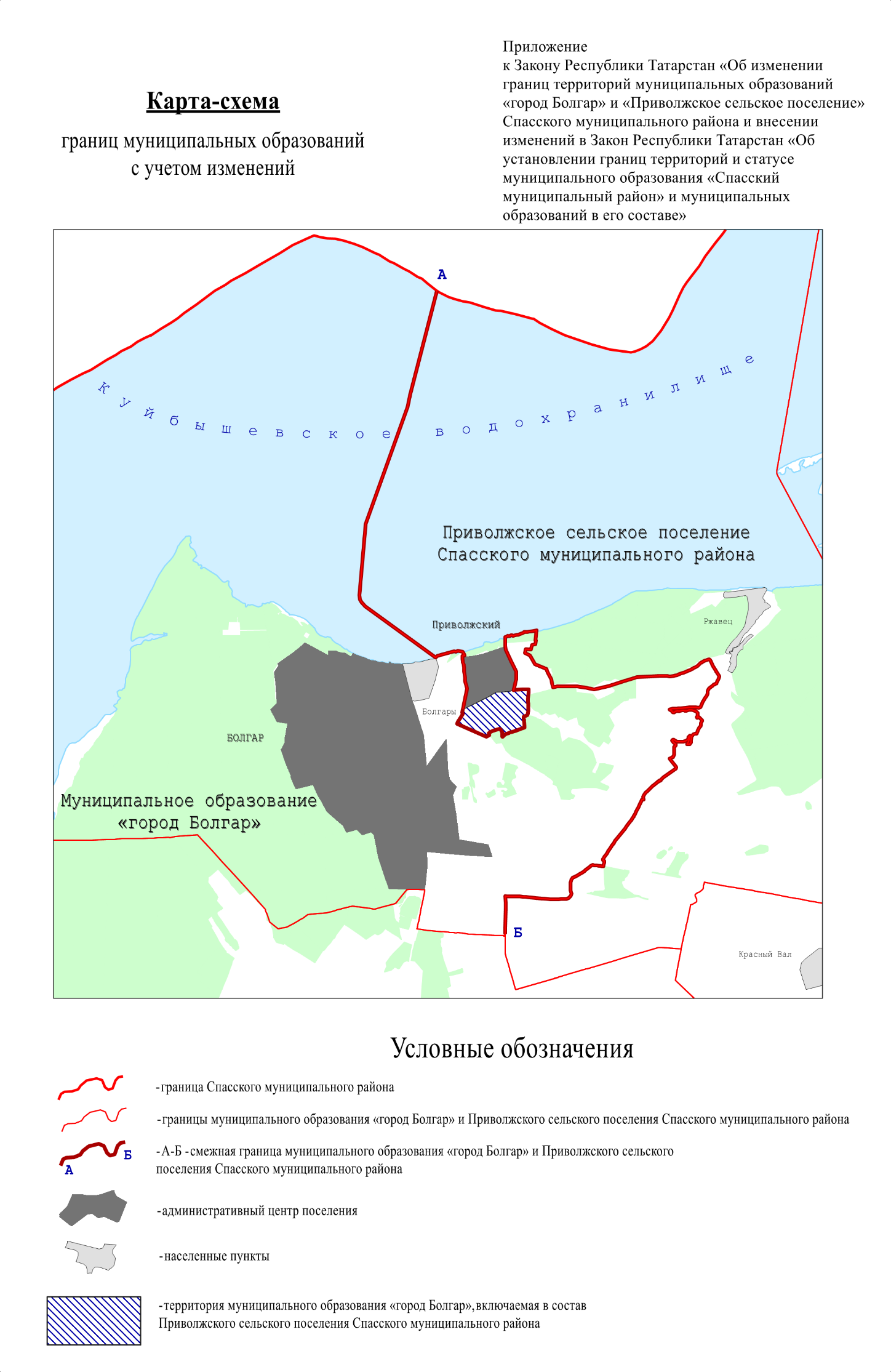 № на карте-схемеМуниципальное образование1город Болгар2Аграмаковское сельское поселение3Антоновское сельское поселение4Бураковское сельское поселение5Измерское сельское поселение6Иске-Рязапское сельское поселение7Кимовское сельское поселение8Краснослободское сельское поселение9Кузнечихинское сельское поселение10Кураловское сельское поселение11Никольское сельское поселение12Полянское сельское поселение13Приволжское сельское поселение14Среднеюрткульское сельское поселение15Трехозерское сельское поселение16Чэчэклинское сельское поселение17Ямбухтинское сельское поселение»;